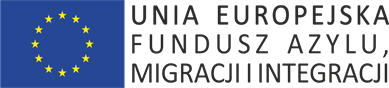 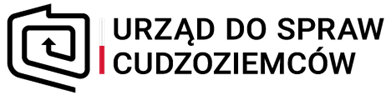 Wynik zapytania ofertowego:W związku z nieotrzymaniem żadnej ważnej oferty na przygotowanie i przeprowadzenie warsztatów on-line w języku angielskim z zakresu analiz strategicznych dla ekspertów z państw Grupy Wyszehradzkiej nie dokonano wyboru ofert. Powyższe działanie realizowane jest w ramach projektu nr 3/8-2018/BK-FAMI „Migracyjne Centrum Analityczne”, współfinansowanego ze środków Unii Europejskiej w zakresie Programu Krajowego Funduszu Azylu, Migracji i Integracji – „Bezpieczna przystań”.